新 书 推 荐中文书名：《控制寡头：亿万富豪的秘密交易以及全球主义者主宰大众生活的阴谋》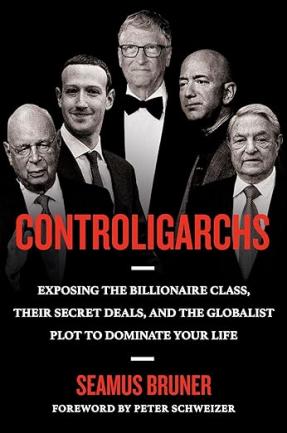 英文书名：Controligarchs : Exposing the Billionaire Class, their Secret Deals, and the Globalist Plot to Dominate Your Life作    者：Seamus Bruner出 版 社：Penguin/Sentinel代理公司：ANA/Lauren页    数：384页出版时间：2023年11月代理地区：中国大陆、台湾审读资料：电子稿类    型：大众社科内容简介：“《控制寡头》窥见未来，揭露了全球主义精英未来五年的游戏规则，引人入胜，发人深省”。——彼得·施韦泽（Peter Schweizer），Red-Handed、Clinton Cash和Profiles in Corruption的作者想象一下这样的世界：全部的人一无所有，一切东西都是租来的，饮食中的大部分蛋白质都来自虫子。每个家庭只允许生一个孩子，财务和医疗数据会通过人体皮下微芯片即时传输到中央政府数据库。《控制寡头》敲响了警钟，提醒大家，如果让世界经济论坛上的超国家主义精英们（supernational elites）得逞，这就会是未来的生存状态。在本书中，调查记者西默斯·布鲁纳（Seamus Bruner）深入挖掘了控制着生活方方面面权力杠杆的亿万富翁们。布鲁纳团队的调查结果曾一度引发联邦调查局对克林顿夫妇和拜登夫妇的多项调查和国会调查。本书极具开创性，读者将知道：- 比尔·盖茨117亿美元的食品收购计划，以及他抢购美国农田的真正原因；- 马克·扎克伯格斥资360亿美元重塑社会并让人沉迷科技的阴谋；- 杰夫·贝索斯由纳税人资助的电动汽车野心、对气候的虚伪态度，以及耗资12亿美元用“智能”家居来监视用户生活的计划；- 索罗斯家族利用其250亿美元帝国影响未来50年选举和社会的计划 - 世界经济论坛（WEF）创始人克劳斯·施瓦布（Klaus Schwab）如何在达沃斯建立起一个专属俱乐部，俱乐部中目前身价已超过10万亿美元的世界经济论坛前25名成员拥有比世界上大多数国家政府更多的经济权力，这些人将如何掌控我们的未来？《控制寡头》根据成山的财务文件、内幕文件和公司记录，拨云见日，揭示了全球精英为所有人设计好的改变生活计划。对于所有珍视美国独立精神和个人自由的人，这是一本必读书。作者简介：西默斯·布鲁纳（Seamus Bruner）是政府问责研究所 (GAI) 的研究副主任。他自2011年6月起与彼得·施韦泽（Peter Schweizer）合作，自2013年1月起与GAI合作，为《纽约时报》的众多畅销书提供研究和支持。他是《妥协》（Compromised）和《余波》（Fallout）的作者，这些研究曾登上《纽约时报》、《华尔街日报》和《华盛顿邮报》等顶级刊物的头版头条，并多次被60 Minutes曝光。布鲁纳曾在国家电视台和广播电台讨论过他的研究成果。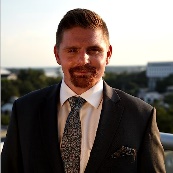 感谢您的阅读！请将反馈信息发至：版权负责人Email：Rights@nurnberg.com.cn安德鲁·纳伯格联合国际有限公司北京代表处	北京市海淀区中关村大街甲59号中国人民大学文化大厦1705室, 邮编：100872电话：010-82504106,   传真：010-82504200公司网址：http://www.nurnberg.com.cn书目下载：http://www.nurnberg.com.cn/booklist_zh/list.aspx书讯浏览：http://www.nurnberg.com.cn/book/book.aspx视频推荐：http://www.nurnberg.com.cn/video/video.aspx豆瓣小站：http://site.douban.com/110577/新浪微博：安德鲁纳伯格公司的微博_微博 (weibo.com)微信订阅号：ANABJ2002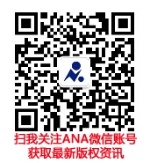 